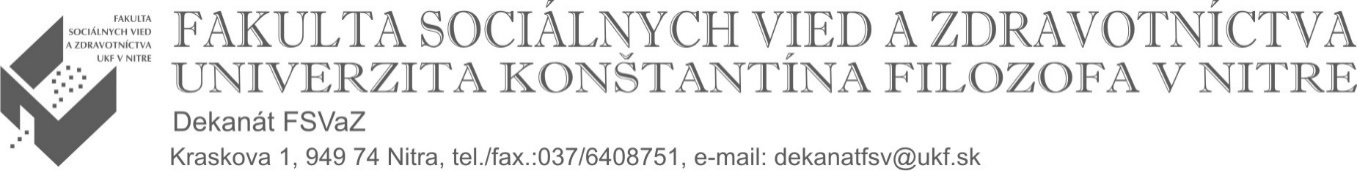 HARMONOGRAM TVORBY ROZVRHOV NA ZS 2021/22ŠTUDENTI EXTERNEJ FORMY ŠTÚDIA                                                                                                  PhDr. Dana Zrubcová, PhD.                                                                                                prodekan pre vzdelávaciu činnosť FSVaZTERMÍNAKCIAPOPIS AKCIE18.6.2021Zverejnenie predbežných rozvrhovŠtudenti a pedagógovia majú prístup k rozvrhom v AIS. Študenti môžu vidieť rozvrh pre študijný program, ktorý študujú prostredníctvom použitia filtra (skratka študijného programu a ročník) vo funkcii VSRH009 Rozvrh hodín pre... 18.6.2021-30.6.2021Pripomienkovanie rozvrhovPedagógovia môžu podávať písomné návrhy na úpravu rozvrhu fakultnému rozvrhárovi (p. Joštovej). Návrh obsahuje alternatívne riešenie a súhlas osôb, ktorých sa prípadná  zmena rozvrhu dotýka. Študenti môžu svoje pripomienky  k rozvrhu adresovať pedagógovi, ktorého by sa prípadná zmena dotýkala. Ak pedagóg študentmi navrhovanú zmenu akceptuje návrh na úpravu podá písomne fakultnému rozvrhárovi (p. Joštovej).9.7.2021Zverejnenie rozvrhovŠtudenti a pedagógovia majú prístup k rozvrhom v AIS. Študenti môžu vidieť rozvrh pre študijný program, ktorý študujú prostredníctvom použitia filtra (skratka študijného programu a ročník) vo funkcii VSRH009 Rozvrh hodín pre... 9.7.2021 – 19.9.2021Zápis predmetov a  prihlasovanie       na rozvrhŠtudenti si v AIS zistia rozvrh pre svoj študijný program a ročník;následne si pridajú do zápisného listu  predmety, ktoré sú narozvrhované pre príslušný študijný program a ročník*; nakoniec sa prihlásia na rozvrh jednotlivých predmetov.*Pozn.: v prípade, že študent opakuje predmet z predchádzajúceho roka štúdia („prenáša predmet“), prihlasuje sa i na tento predmet podľa rozvrhu pre študentov nižšieho ročníka.2.9.2021 – 19.9.2021Doplňujúci zápis predmetov a dodatočné prihlasovanie          na rozvrhV tomto termíne si študenti môžu pridať do zápisného listu ďalšie predmety, ktoré majú voľné miesto v nasadenom rozvrhu. Študent sa prihlasuje i na rozvrh. 2.9.2021 – 17.9.2021Odoberanie predmetov Predmety, ktoré sa neotvorili, odoberie študentom zo zápisného listu fakultný administrátor (p.Jošt).  Ak  sa študentovi v rozvrhu 2 predmety prekrývajú môže písomne požiadať o odobratie jedného  predmetu. V žiadosti uvedie názvy predmetov,ktoré sa prekrývajú a názov predmetu,  o odobratie ktorého žiada. Žiadosť študent  adresuje fakultnému administrátorovi (Bc. Šuraba).Ak študent žiada o odobratie predmetu  z iného dôvodu ako je prekrytie predmetov v rozvrhu, odôvodnenú písomnú žiadosť(tlačivo na stránke FSVaZ) adresuje na posúdenie  prodekanke pre vzdelávaciu činnosť. Predmety nebudú odobraté na základe žiadosti automaticky. (Upozornenie: odhlásenie z rozvrhu nepostačuje, je potrebné predmet odobrať zo zápisného listu predmetov)Od 20.09.2021Uzavretie zápisných listov a rozvrhovŠtudenti nemôžu robiť zmeny vo svojom zápisnom liste a už sa neprihlásia na rozvrh. Výnimočné zmeny v zaradení študenta na rozvrhovú akciu už môže realizovať iba  pedagóg, ktorý daný predmet vyučuje (cez funkciu VSES059 Zaraďovanie študentov na rozvrh) do 30.9.2021.Tlač Výkazu o štúdiu z AISŠtudent si môže vytlačiť Výkaz o štúdiu na ZS z AIS.  – Výkaz uvádza všetky predmety, ktoré si študent zapísal. Na záverečnom hodnotení predmetov (skúška, priebežné hodnotenie, absolvoval) má právo požiadať vyučujúceho o zápis hodnotenia i do výkazu o štúdiu.  Deň hodnotenia Študent má povinnosť preukázať svoju totožnosť na záverečnom hodnotení (skúška, priebežné hodnotenie, absolvoval) Medzinárodným  študentským identifikačným preukazom ISIC.